Sala Cuna y Jardín Infantil “Tommy´s Garden”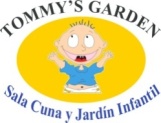 Av. Primera Transversal # 2892 Maipú.Fono: 2 29201860 Estimados padres y apoderados:Esperando que se encuentren muy bien, enviamos a continuación información relevante para la organización del jardín infantil. La vuelta a clases es importante y seguir con estas indicaciones también, ya que nos permitirá seguir avanzando en un ambiente seguro.  A partir de lunes:Recordar que los padres y/o apoderados no pueden ingresar a las salas de actividades, deben esperar en  la entrada principal “estación sanitaria” al personal educativo que lo recibirá. Lo mismo ocurre en la hora de retiro.Uso obligatorio y en forma correcta de la mascarilla, para todos los adultos que ingresen al jardín. Enviar colaciones selladas. Enviar una botella de uso personal para el consumo de agua. Enviar zapatos especialmente para uso en el establecimiento, se sugiere enviar chalitas de goma, como las que se usan para ir a la playa y piscina.El uso de uniforme es voluntario, si opta por este, el delantal  o cotona quedará en el jardín hasta el día jueves cuando será enviado al hogar.El uso de agenda institucional es obligatorio, así también como su lectura diaria evidenciándolo con su firma en informes de rutina. Enviar cepillo de dientes con tapa, vaso y dentífrico de uso personal, dentro de una bolsa con cierre hermético, este será enviado de regreso el día viernes para su lavado profundo y evaluación de su estado. Favor enviar mochila pequeña para niños y niñas de jardín infantil, con su colación, agenda y una muda de ropa dentro de una bolsa con cierre hermético más una bolsa vacía para enviar ropa sucia. Enviar sábanas para aquellos párvulos de jornada completa y deseen dormir siesta. Sala cuna, deben enviar cinco  pecheras lavables para la hora de alimentación.No solicitaremos útiles escolares ni materiales de aseo, hasta agotar el stock que se encuentra en el jardín. Es muy importante interiorizarse en nuestra página web: www.tommysgarden.cl, en donde se informan todos nuestros protocolos de acción frente a diferentes contextos, como: abuso y maltrato infantil, accidente, emergencia, políticas de buen trato, vulneración de derechos entre otros. Proyecto Educativo y Plan pedagógico. Conocer los protocolos ante casos sospechosos y confirmados de COVID-19Daremos aviso para una próxima reunión de sociabilización e inducción más acabada respecto al Plan de reapertura del establecimiento y otros temas de interés. Mantener un diálogo abierto con toda la comunidad educativa, favoreciendo  un clima de respeto mutuo. A continuación enviamos minuta de colación para nivel de jardín infantil:Mientras dure la pandemia, se solicita a los padres privilegiar colaciones envasadas y frutas que se sirven sin mayor complejidad y manipulación externa como: plátano, frutillas, uvas etc. La minuta puede ser flexible dentro de las necesidades y gusto de cada párvulo.  Siempre respetando una alimentación saludable, no está permitido enviar snacks, bebidas y dulces. Ante cualquier duda favor dirigirse al personal educativo.Les saluda cordialmente Equipo Tommy´s Garden ¡Sigamos cuidándonos!Jornada Lunes Martes Miércoles Jueves Viernes Mañana Jugo o probiótico  / fruta Jugo o probiótico / galletas de avena Jugo o probiótico / barra de cereal Jugo o probiótico /Queque pequeño Jugo o probiótico /  compota o fruta Tarde Leche o yogurt / Queque Leche o yogurt/ Cereales Leche o yogurt / ½ pancito con queso, jamón, manjar, etc Leche o yogurt / Galletas de avena u otra Leche o yogurt / barra de cereal 